Levels of Jumping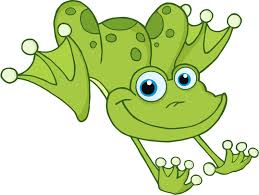 Grade Level: 1st GradeSubject(s) Area: Physical Education- Jumping at different levelsMaterials Needed:Gym or classroom areaPosters of a frog jumping, a kangaroo jumping, and a deer jumping.Poly spots (colored flat discs)Dome cones (short)Regular cones (tall)Standards:Movement Skills	1.1.1-Demonstrate galloping and hopping as basic locomotor skills.Control in Movement	1.1.4- Use control in travel activities (e.g., changes directions in a safe manner, shows an awareness of objects and other people when moving.)Movement Concepts	1.2.1- Demonstrate the patters of over, under, around, and through with the use of various equipment.Objectives:Students should be able to properly demonstrate jumping at high, medium, and low levels.Students should be able to identify what animal jumps at what level.Students should know the differences between high, medium, and low.Learning Activities:Explain to students that they will be learning about different levels of jumping.Explain low (below the knees), medium (knees to shoulders), and high (above the shoulders) levels.Transition students to personal space and have them imitate objects at each level.Gather students in a group and ask what level they think a frog, kangaroo, and deer jump at. Put students into three groups and assign each group to an area. Frog-jumping from poly spot to poly spot. Kangaroo-jumping over short dome cones. Deer- jumping high over tall cones.Each group stays at each area for 1-2 minutes, then the rotate to a new area.Conclude by going over the three levels that were learned for this activityAssessment:Were the students able to perform the explained jumping skill at each level?Did the students understand the differences between the three levels?Were the students able to explain what animal jumped at what level?Reflection:	This lesson that I taught took place in the first grade classroom itself. I was not able to utilize a gym setting for this, and the lesson was a bit more difficult because of this environment. I created as much space as I could in the classroom, and I placed the cones down in the three different areas that I chose. This lesson did not go quite as smoothly as I planned, because putting first graders and jumping together in a small classroom space is not something that should be tried. I quickly learned that perhaps I should have chosen a different activity to complete instead of jumping. Students were almost running into each other as they jumped, and their energy was reflected in the atmosphere of the classroom.	If I taught this again, I would have to use a bigger space, such as a gym. If a gym was not available for me to use, I would change my lesson plan. For students who are this young, I don’t think that placing them so close to each other with an activity that requires a lot of movement would be a good idea. 